.Intro: 32 Counts no tag no restartS1 [1 -8] R Side Together Side Touch, L Side Together Side TouchS2 [9 -16] K StepS3 [17-24 ] Walk X3, Kick, Back Back ¼ L, TouchS4 [25-32 ] R Point, Touch together, Step Side, Touch L Point, Touch together, Step Side, TouchHappy New Year 2022Contact: Vicky Hamilton: gvhamilton@gmail.comDance By My Side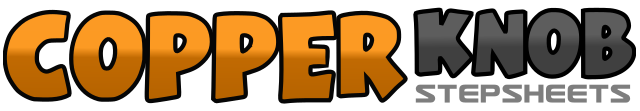 .......Count:32Wall:4Level:Ultra Beginner.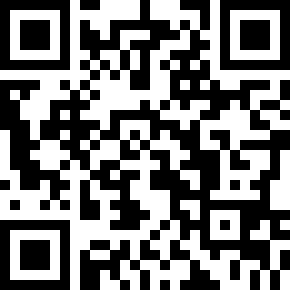 Choreographer:Vicky Hamilton (NZ) - January 2022Vicky Hamilton (NZ) - January 2022Vicky Hamilton (NZ) - January 2022Vicky Hamilton (NZ) - January 2022Vicky Hamilton (NZ) - January 2022.Music:Bachata (feat. Cristobal) - Kay OneBachata (feat. Cristobal) - Kay OneBachata (feat. Cristobal) - Kay OneBachata (feat. Cristobal) - Kay OneBachata (feat. Cristobal) - Kay One........1,2,3,4Step R to R side, Step L together, Step R to R side , Touch L beside R5,6,7,8Step L to L side, Step R together, Step L to L side, Touch R beside L1,2,3,4Step R Fwd onto R diagonal, Touch L beside R, Step L back onto L diagonal, Touch R beside L5,6,7,8Step R Back onto R diagonal, Touch L beside R, Step L Fwd on to L diagonal, Touch R beside L1,2,3,4Walk Fwd RLR, kick L fwd5,6,7,8Walk back LR, ¼ turn left step L to side, Touch R beside L1,2,3,4Point R to R side, touch R together, step R to R (whilst dragging L towards R), touch L beside R.5,6,7,8Point L to L side, touch L together, Step L to L (whilst dragging R towards L), touch R beside L.